HUILASuperficie
19.890km2 
Población
996.617Hab (Proyección DANE 2005)
Densidad
49.88Hab/Km2
Capital
Neiva – 377.480 Hab (Proyección DANE 2005)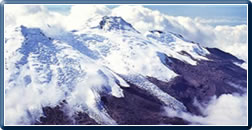 UBICACIÓN, EXTENSIÓN Y LÍMITES - HUILAEl Departamento de Huila está situado en la parte sur de la región andinaRESEÑA HISTÓRICA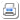 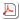 Significado de la palabra Huila: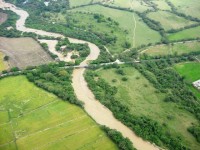  Es de origen indígena y significa anaranjado. En lengua Páez Montaña Luminosa.El departamento del Huila fue creado mediante Ley 46 de1905
 La historia del departamento del Huila está sustentada en el legado de la cultura Agustiniana,
Cuando llegaron los conquistadores españoles en 1538, la región del actual departamento estaba poblada por numerosas comunidades indígenas que se opusieron con tenacidad y valor a los invasores; La primera expedición que logró atravesar la cordillera y llegar al valle, estaba comandada por Sebastián de Belalcázar y tuvo que enfrentar a los aborígenes, que desde ese momento libraron violentas luchas para defender su territorio y su libertad;  se destaca, la que sostuvo contra el conquistador Pedro de Añasco, la Cacica Gaitana, quien se rebeló porque su pueblo estaba siendo desposeído de sus tierras y obligado a pagar tributos a los españoles; como ella se opuso a que Añasco convirtiera en su servidor a Timanco, su hijo, aquel ordenó que el muchacho fuera quemado vivo en presencia del pueblo, para que sirviera de escarmiento. Para vengarse de Añasco y de sus soldados, la Gaitana dio comienzo a una lucha encarnizada que le permitió vencer a su enemigo; le sacó los ojos y lo condujo así por todo el pueblo. Aunque después, esta mujer valiente y orgullosa desapareció de la escena de la guerra, su espíritu y el recuerdo de su rebeldía se han mantenido vivos a través de los siglos, entre el pueblo andaquí.

Los españoles encontraron un territorio en el que predominaba la cultura que posteriormente llamaron San Agustín, otros grupos que habitaban la región eran los panches, pijaos, andakies y yalcones. Los primeros conquistadores llegaron en 1530, a la cabeza de Sebastián de Belalcázar, quien llegó por el sur y Gonzalo Jiménez de Quesada que llegó por el norte. La colonización estuvo sujeta a los fuertes enfrentamientos con los grupos indígenas que finalmente fueron exterminados por las tropas españolas.
Durante la colonia se fundaron pueblos de indios y mestizos y se crearon grandes haciendas ganaderas. La explotación cauchera dio paso a nuevas vías y poblados.SECTOR INDUSTRIALEl sector industrial huilense es relativamente reducido. Se compone de 29 empresas que constituyen cerca del 0,4% del total nacional.En la cordillera Central se extrae plata y oro, este último se explota en 13 municipios. Otros minerales no preciosos que se explotan son cuarzo, calcita, marmol y azufre. La producción artesanal es muy laboriosa, especialmente la de cerámica y sombreros. La industria fabril está poco desarrollada, no obstante, en Neiva se han instalado fábricas de productos alimenticios, bebidas, jabones, cigarros y licores. Los centros de gran actividad comercial son Neiva, Garzón y en menor escala Gigante, La Plata y Campoalegre.ACTIVIDAD ECONOMICA DEL DEPARTAMENTOLa economía del departamento del Huila se basa principalmente en la producción agrícola y ganadera, la explotación petrolera y el comercio. La agricultura se ha desarrollado y tecnificado en los últimos años y sus principales cultivos son café, algodón, arroz riego, fríjol, maíz tecnificado, maíz tradicional, sorgo, cacao, caña panelera, plátano, yuca, iraca y tabaco. Los campos de petróleo se encuentran en el norte del departamento y para la distribución de gas está conectado por el gasoducto Vasconia – Neiva en donde las reservas representan el 1.2% del total nacional. Los productos agrícolas industrializados son el arroz, el cacao, el algodón, el sorgo, la soya y los frutales. La agricultura tradicional está compuesta por yuca, maíz, arveja y plátano. La minería ha adquirido mucha importancia en los últimos años gracias a los yacimientos de petróleo y gas natural. Este último se está utilizando con gran éxito en el uso doméstico y la producción de energía. El Huila también produce electricidad a través de la represa de Betania, que aprovecha las aguas del río Magdalena.ANIBAL ROA VILLAMIL, Molinos RoaEl 1 de Enero de 1956 llegó a Neiva el señor Rafael Vicente Roa Villamil (q.e.p.d.) como representante de la firma cafetera Buenaventura Rodríguez y CIA. LTDA, posteriormente el 18 de Mayo de 1958 llegó el señor Aníbal Roa Villamil a trabajar en Neiva en la misma compañía cafetera en unión con su hermano, desde entonces la preocupación mutua fue impulsar el desarrollo del Huila. 
En 1960 se disolvió la compañía en mención y para la cual trabajan los hermanos Roa; desde esa fecha se dedicaron a trabajar en forma independiente en Neiva; sus intereses siempre estuvieron encaminados alrededor del arroz, negocio que comenzaron en 1961 y cuyos primeros intentos se realizaron en molinos alquilados. Años después, llego su otro hermano, don Ramón Hernando Roa Villamil y ya en el año 1968 iniciaron la constitución legal de una empresa familiar, denominada  RAFAEL V. ROA V. Y HMNOS. Donde hoy funciona MOLINOS ROA S.AAnibal Roa Villamil, Presidente  de las empresas Molinos Roa S.A, Molinos Florhuila S.A y Transportes del Huila S.A. (TDH); y Socio gestor principal de Inversiones Roa V Solano, comenta: “a sido una larga lucha de más de 50 años, comenzando en el negocio del café junto con mis hermanos los señores Rafael y Ramón, posteriormente observando  los grandes cultivos de arroz se incursiono en la industria arrocera,  con el trabajo y compromiso de todos los colaboradores que han ayudado en el desarrollado  de nuestra querida patria permitiéndome ubicar como Presidente  de tan prestigiosas empresas”.Félix Trujillo Trujillo GRAN GESTOR INMOBILIARIOActualmente es el Presidente de la Lonja de Propiedad Raíz del Huila y Caquetá y ejerce funciones como gestor en la oficina de arrendamientos Félix Trujillo Falla Sucs  Ltda, primera empresa inmobiliaria del Huila, fundada por su padre Félix Trujillo Falla en 1946, para ofrecer asesorías contables e inmobiliarias.En 1967 la empresa fue trasladada a la carrera 5 entre calles 8 y 9, un sitio donde aún permanece. Su excelente ubicación y las buenas relaciones de sus propietarios, han llevado a que altos funcionarios del poder legislativo y del gobierno nacional, incluso Presidentes de la República como Ernesto Samper Pizano visiten su sede.COOMOTORHuila, a lo largo de 50 años esta empresa huilense se ha posicionado como una de las más importantes a nivel nacional en el transporte terrestre tanto de pasajeros como de encomiendas. Actualmente Coomotor cuenta con más de 60 buses en su flota de Navette, con los que se movilizan a más de un millón 500 mil pasajeros anuales en todas las rutas que brinda al rededor de Colombia.Empresa De Fosfatos Del Huila S.A.Fosfatos del Huila fue constituida en noviembre del año 1975 como empresa de economía mixta en donde el sector oficial poseía el 55% de las cuotas. En 1989 la empresa se convirtió en sociedad anónima, pasando a manos del sector privado con capital mixto, que cuenta con 182 socios de los cuales tres son del sector público. Su objeto principal es explorar los yacimientos de roca fosfórica y minerales asociados, así como el procesamiento y comercialización de los minerales obtenidos.   
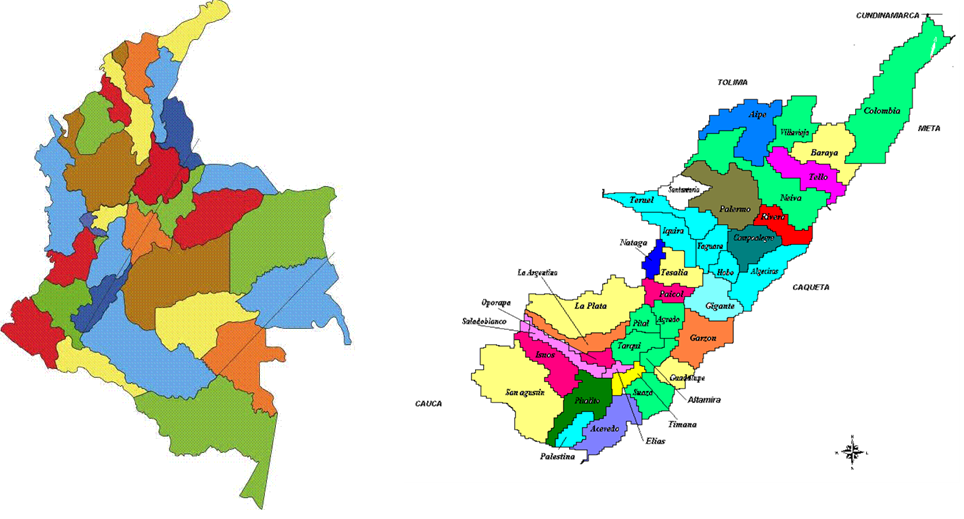 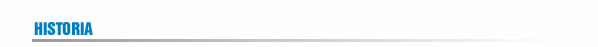 La empresa fue fundada en el año de 1977, mediante el esfuerzo de la empresa privada y el gobierno departamental como ALCANOS DEL HUILA LTDA. El primer municipio que recibio el servicio de gas natural por redes fue NEIVA.En 1987, se utilizó por primera vez la tecnología de Gas Natural Comprimido (GNC) en el municipio de AIPE. Posteriormente, se implementó en otros municipios como YAGUARÁ y RIVERA. En este mismo año se inció la tecnología del Gas Natural Vehicular.Posteriormente en 1998, adquirió el contrato de concesión especial para la prestación del servicio público de distribución domiciliaria de gas natural por redes, Este proyecto abarca 26 municipios en los departamentos de TOLIMA, CUNDINAMARCA, CALDAS y BOYACA.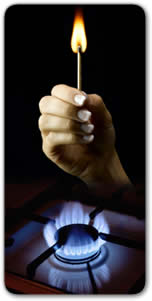 ▪Cuenta con  más de 30 años de experiencia en la distribución y comercialización del Gas Natural.Nacemos con el desarrollo del Gas Natural en Colombia siendo una empresa pionera en su manejo.▪Cuenta con  más de 30 años de experiencia en la distribución y comercialización del Gas Natural.Nacemos con el desarrollo del Gas Natural en Colombia siendo una empresa pionera en su manejo.La Cooperativa de Motoristas del Huila y Caquetá Ltda., Coomotor, es una de las principales empresas del  